World War II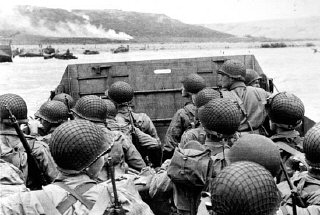 In this unit, I will learn:How and why dictators came to power in Europe and Japan.How and why Japan attacked the US Naval Base at Pearl Harbor. How the US responded to the attack at Pearl Harbor.Why German U-Boats patrolled the coast of North Carolina early in the war.How citizens participated in the war on the Homefront.How families used ration points.How countries used propaganda to influence their people.How and why the US used the Navajo to create a military code.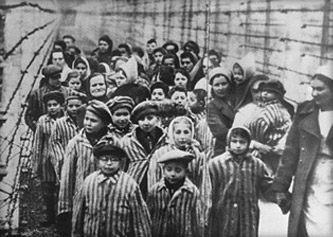 How and why the allies attacked Nazi territory on D-Day.The general chain of events known as the Holocaust.The various ways that people fought back and resistance efforts during the Holocaust.How the war ended (twice!).About Truman’s alternatives to dropping the atomic bombs on Japan.What the experience was like for a survivor of Hiroshima.UNIT CALENDAR*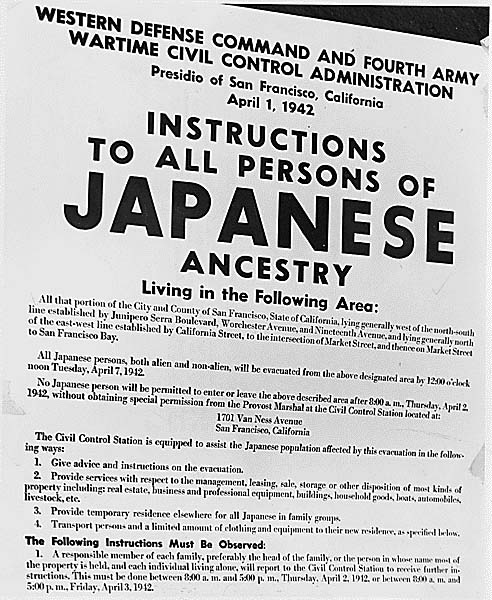 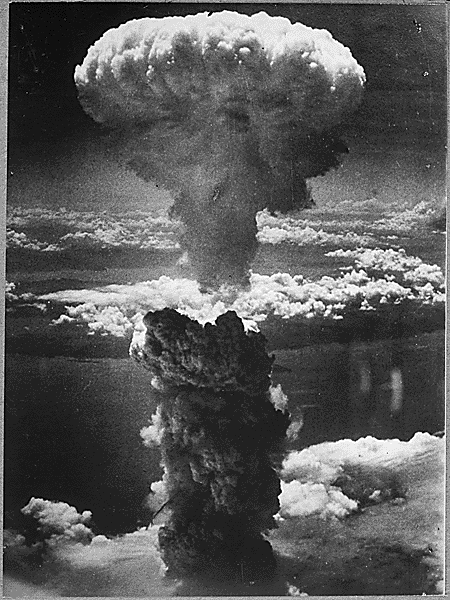 				*This is a rough outline.  We will adjust daily activities as needed. 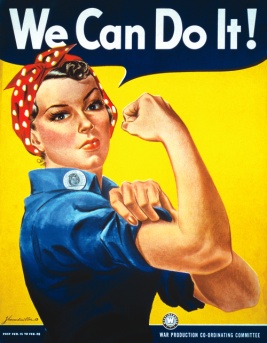 Key Terms4Cinderella Man Great Depression Clips5WWII Overview & Key TermsFor Real or No Way6Leaders of WWII Key Term Assignment7WWII Causes PPT and Notes8Torpedo JunctionBattleship Game 11WWII On the Homefront & Rationing12WWII Causes and Key Terms Test Rationing Assignment13Tuskegee Airmen14WWII Propaganda & Political Cartoons15WWII: The World at War Video 18Navajo Code Talkers & Decoding Activity19D-Day20HolocaustOverview Notes21HolocaustResistance and Survivor Stories22Dropping the Bomb/Ending the War PPT25What Should Truman Do? 26Contrasting Views on Pearl Harbor/Hiroshima27BBC Documentary - Hiroshima28BBC Documentary - Hiroshima29Tuskegee Airmen Floating Day – Guest Speaker2Review3WWII Unit Test4America Video:WWIIAxis PowersGermany, Italy, and Japan; these countries signed a pact in Berlin in 1940 Allied PowersdictatorfascismNazi Partyblitzkrieganti-Semitismappeasementinternment campsThe HolocaustKamikaze pilotsD DayUnited Nations“Torpedo Junction”Manhattan ProjectV-E DayV-J Day